NEWS UPDATE: U.N., W.H.O. INTERNATIONAL LOCKDOWNCHINA AND RUSSIA UNITE, BABY FORMULA DISAPPEARSAND MORE - MAY 2022I Thessalonians 5:1-11: “Now, brothers, as to the times and the seasons, you do not need to be written to. 2For you yourselves know very well that the day of יהוה comes as a thief in the night. 3For when they say, `Peace and safety!’ then suddenly destruction comes upon them, as labor pains upon a pregnant woman, and they shall not escape. 4But you, brothers, are not in darkness, so that this Day should overtake you as a thief. 5For you are all sons of light and sons of the day. We are not of the night nor of darkness. 6So, then, we should not sleep, as others do, but we should watch and be sober. 7For those who sleep, sleep at night, and those who get drunk are drunk at night. 8But we who are of the day should be sober, putting on the breastplate of belief and love, and as a helmet the expectation of deliverance. 9Because Elohim did not appoint us to wrath, but to obtain deliverance through our Master יהושע Messiah, 10who died for us, so that we, whether awake or asleep, should live together with Him. 11Therefore encourage one another, and build up one another, as indeed you do.”     Where we’re at right now: “Time is fast running out for anything normal on planet earth. Already the changes for the total abnormal are in play. The compacting of events into a short period of time is the mercy of Yahuwah on His true children. As horrible as events will be as they begin to unfold even this spring and summer, those who live a life of hearing from Abba and Messiah and immediately beginning to obey, will “flow in His perfect timing,” and be prepared for the Kingdom – no matter what comes in between during the “short time.”      Messiah said: “I must be about My Father’s business.” We also must hear from Him regarding His business daily and over-all, so that we are “about it,” fulfilling His will on earth, as it is in heaven. Our eternal rewards depend on how astute we are to move with the Most High El Yon and His soon-returning Son.      News: Several things are scheduled to be put into motion beginning on May 22nd. I’m not a believer in man-made dates created by the “elite” rulers of this world, or by their lying fallen angel masters. However, time is running out for anything peaceful. We know that we’re living on “thin air” right now, when it comes to money in the U.S. over 150 nations have joined together to dump the dollar, as I wrote in “Operation Sandman and Force Majeuer – Decisions Must Be Made Now Regarding Your Near Future Financial Survival”/May 5, 2022/Mikvah of Present Reality. The collapse of the dollar is near! The Global move to Digital money is not far away.       Lucifer, under the ice of Antarctica, has summoned and given orders to world leaders from his palace. You can read about it in brief in “The Midnight Meeting,” #96.0/Mikvah of the Great Adventure. Regarding where the Beast is: “He’s Alive on Earth, in Control, and Giving Orders to His Servants”/Mikvah of Present Reality.     The two witnesses are here and the returning witness company of the cloud of witnesses are also returning. Those of the remnant company are preparing to join them. Much is happening as all of the born again are being led by the Spirit of Yahuwah from within to do specific things to prepare.      Get a small suitcase, put into it all important documents, most important things you’ll need for life itself, a few clothes, jacket, good walking shoes, and of course your Bible and notebooks for taking notes on what He says as you go. He leads as you follow! Abba Yahuwah never lays everything out so you can see what He is doing. He just gives peace, and then we begin. What He starts He finishes! All you know is: 1) do this, and when you do it, 2) now do this, and when you do it, 3) now do this, etc. etc. He is very methodical and takes things in order slowly and surely, so as we follow and obey, we experience miracles along the way. I didn’t mean to make a rhyme but it is succinct and truthful, like “where He guides, He provides.”     As other watchmen have said: Look for key leaders to be replaced, perhaps in the same time-period and soon: Biden, Putin, and Xi. The fallen angels have the replacements picked out to bring their global goals to pass.      Did you know that No Baby Formula is on most grocery store shelves? Why is this? Because folks, with Biden opening the southern border of the U.S. to let in whosoever wills, we have been run over people crossing from Mexico, but also Guatemala, Honduras, other Central American countries, and from nations overseas. In the mix are hard core killers, drug-cartel leaders, people from Africa who are dedicated to killing white people, the same deposited by U.S. planes on the western border of Canada with the U.S. Afghanistan soldiers and their families were flown into the U.S. in large numbers, leaving behind about 9,000 Americans.  And how is the government of criminal-minded Joe handling all of them? They are being put in hotels like Homewood Suits and given 3 means a day, cars to drive, up to $30,000.00 for each family, and all needs taken care of. And none of them are required to be vaxxed.        Lots of the women are pregnant. If they do not breast feed their babies, they need baby formula. So, guess what? The baby formula is being taken from the shelves all over America and given to our new guests.      Where will these families live in the U.S. – in your house perhaps? Yes, property will be confiscated and much of it given to all these people inside whom the U.S. general citizenship have no clue of who all is here - like the Chinese and Russians, ISIS, Iran, Al Qaeda, many terrorist groups – and here at the invitation of Presidents back to Carter, even further back. Barak Obama, when President, ordered the F.B.I to leave all these gang cell groups alone, do not disturb them.      Why are they allowed here? To help with the “clean-up.” As you probably know we’re soon to be totally annihilated in the U.S.      If Neutron bombs are used, all biological life will be killed but all infrastructure will remain. How did China and other nations get the plans for the Neutron bomb, created by a man in the U.S. The inventor of it wept as he was in President Clinton’s Office when Bill gave the complete plans for the Neutron bomb to representatives from China. Later Bill gave all of the U.S. top secret plans for weaponry to the Chinese.       President Obama slowly but surely dismantled the power of the American military, of which the present Secretary of Defense, Lloyd Austin, and Biden, have finished it up – forcing our good military to take the vaccines, hybridizing them, as well as weakening them, demoralized individuals for the most part – so it is “woke” and broke, and LGTBQ too, as we read in Jeremiah 50-51 the true state of it now.     Basically, since the demoralizing of, and mistreatment of the National Guard, as Steve Quayle put it, “the U.S. has no civil defense.”      Now, to share the 1st article from Hal Turner, May 14, 2022, “U.S. Begins Nuclear War Exercises.” He shows pictures. “Chilling scenes show the United States preparing for nuclear war…Taking place at Muscatatuck Urban Training Center, Indiana, U.S. Army soldiers are evaluating based on how they apply occupational skills to a national nuclear event, i.e. “What are your plans if a 5-ton nuclear device detonates in our city.” [The smallest hypersonic nuclear bomb that Putin would use is a 25 mega-ton bomb – up to a 300-mega-ton bomb] New York City will be destroyed by one bomb, and thus will Washington D.C. The Pentagon knows this!     “…the U.S. Army trains to assist communities in these worst-case scenarios and enhance mission readiness during homeland emergency response exercises such as Guardian Response 22, hosted by the U.S. Army Reserve’s 78th Training Division.”      The exercises are for mop-up, not fighting off the enemy. The goal of the U.S. in provoking Russia to strike the U.S., and Boris Johnson provoking to get Russia to hit Britain, and NATO provoking to get Russia to hit Europe. The power nations will be eliminated, along with the majority of the House of Israel in AMONG the gentiles, who make up the First World Nations. This is what is going on in Australia and New Zealand with severe takeover there. The idea is to bring the world into submission to the reign of Lucifer’s choice Nimrod the real, 8th Beast of the final Empire before the entire earth is destroyed.      The U.S. is preparing for retaliation against Russia and China, North Korea, Iran, Germany, France, Venezuela, Cuba, and others players. America anticipates nuclear wipe out, as the Bible says in so many places, the end-time nation of Nimrod and his “Babel.” The Word speaks of massive death. The stated goal is 250 million Americans at least, of the 340 million now alive. The power nations are preparing to  take all they can, amidst incredible fires, starvation, cannibalism to the max, theft, and murders right and left as the winners move in to take the spoil.       Now it is official, China and Russia are standing together in unity. It is clear in Jeremiah 50-51, but now we see it happening.      If only vaxxed military are allowed to be in the U.S. military, you must go back and read my two articles on what the vax really is and what it does to the human body. Now new additives have been put in it – like giant DNA/Nephilim, and viper venom, along with the Hydra Vulgaris – an immortal tentacled creature, nano-bots to hook one up to A.I., and all sorts of toxins and other dangerous ingredients that change the Creator’s signature on all who take the vax, so that the individuality of a person biologically is erased. Oh yes, I forgot the aborted baby cells, and all the “hacking of human software” that a scientist at Pfizer admitted to.     What is happening is that the vaxxed have been opened up for demonizing and physical change, to be activated when need be – so that, via 5-G, a person is under the control of A.I., originally known as “alien intelligence.”      I’ve studied these things down to the tiny details, so I can speak straight about it. Mankind is being exterminated. Another thing the vax does is make a person infertile, so that mankind cannot reproduce. However, fertility destroyers are in many things, even plastic water bottles – lowering men’s testosterone.      OK guys, I’m just warming up.     May 22nd: “A U.S. Delegate to the World Health Organization had submitted a proposal to transfer the sovereignty of 194 nations over to the W.H.O.”  Article from Israel 365 by Adam Eliyahu, May 11, 2022: On May 22nd WHO Will Have Authority to Lock Down All of America”https://www.israel365news.com/269274/on-may-22-biden-to-hand-over-american-sovereignty-to-who/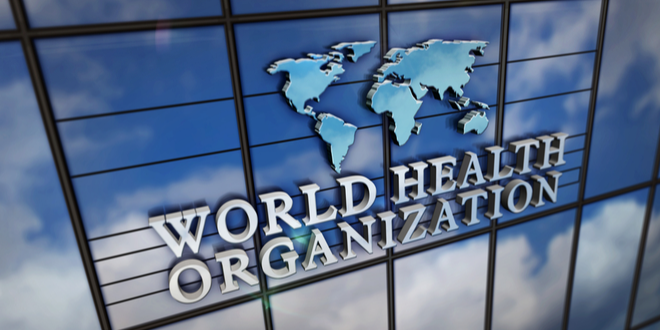 World Health Organization headquarters Geneva, Switzerland (courtesy: Shutterstock)Officials from the Biden Administration are working to give the World Health Organization the power to unilaterally declare a health emergency in any country, thereby giving them emergency powers. The message from the administration and the vote are going unreported by the heritage media, but former Congressman Michele Bachmann is working hard at sounding the alarm. BACHMANN: “BIGGEST GLOBAL POWER GRAB IN OUR LIFETIMES”Bachmann has stated that the upcoming vote in Geneva over the Biden Administration’s amendments would cede U.S. sovereignty to the WHO over national healthcare decisions in what she described as “the biggest global power grab that we have seen in our lifetimes.”Bachmann’s concern is over the vote that will take place on May 22 in the World Health Organization’s (WHO) governing legislative body, the World Health Assembly (WHA). The vote is to ratify the amendments proposed by the Biden administration and are scheduled as “Provisional agenda item 16.2”.Bachmann spoke about the dilemma on Steve Bannon’s War Room.“This authority that they will be given will impact 99.4% of all the people in the world,” Bachmann said. “There are 193 nations belonging to the UN. The Biden administration is bringing amendments that were proposed that all nations of the earth cede their sovereignty over their national health care decisions to the WHO.”“This means that the WHO would have decision-making authority to intervene in the United States government policy and any nation of the world without our permission. For instance, the lockdown where you see 26 million people today locked down in Shanghai, China. They can’t leave their apartments or homes. The WHO would have the authority to be able to enforce that here in the United States, on whatever pretext they want. They don’t have to show data. They could do this.”BACHMANN SUMMED UP THE DANGER IN ONE LINE: `What this does, bottom line is that it creates a platform for global governance through the WHO,’ she said. [“He causes all…” – the spokesman for the Beast is surely the U.N. and its W.H.O] She emphasized that action had to be taken immediately.      `This is what people need to know,’ Bachmann said. `It’s time-sensitive. No one knew about this. The Biden administration gave these proposed amendments to the WHO on January 18. No one knew this until April 12, less than a month ago. But in less than two weeks, the delegates will vote on this in Geneva, Switzerland. The Biden administration has already released a list of countries, forty of the most powerful countries in the world, including Canada, the EU, and the UK, and Australia. These countries are going along with the Biden administration’s insane push to give sovereignty over to the untrustworthy WHO…      `The vote takes place May 22 through 28 in Geneva, Switzerland, and goes into effect in November,’ Bachmann said. “Which means it won’t matter which party wins the elections in November because the global authority will already have transferred to the WHO. That’s why this is so important. It’s why we have to get the US Senate involved, the US House involved, so they stop this dead in its tracks right now, or we lose authority here in the United States.”     `This is real. This is the greatest attack we have ever had on United States Sovereignty, and I believe they already have the votes. The clock is striking at 11:59… Bachmann said. `But this is the here and now. We cannot allow Joe Biden to give away American sovereignty and really for all of the 193 nations of the world’s sovereignty to the hapless WHO. which is a subsidiary of the Communist Chinese government, and they will then have authority over the United States, over us, and we will effectively be vulnerable to losing our freedom to the WHO.’     These new amendments will allow the WHO director to declare health emergencies at will. Under the new regulations, WHO will not be required to consult with the identified nation beforehand to verify the event before taking action.’” BIDEN AND WHO: NEW WORLD ORDER AGENDA      Biden has a long history of advocating for a New World Order. Most recently, in March, Biden stated in an address to the Business Roundtable’s CEO Quarterly Meeting that his administration would be a leader in the “new world order.”  [BIDEN IS A PUPPET OF BARAK OBAMA!]     In 1992, then-Senator Biden wrote an op-ed for the Wall Street Journal entitled “How I Learned to Love the New World Order.” In the article, Biden – who was also the Senate Foreign Relations Committee’s European Affairs Subcommittee – said: “Having contained Soviet communism until it dissolved, we need a new strategy of “containment” – based, like NATO, on collective action–but directed against weapons proliferation.”In the article, Biden called for increasing the powers of NATO and the UN.Again, at an Export-Import Bank Conference in 2013, Biden made an explicit call to establish a New World Order.      In this regard, Biden is in lock-step with the UN.  At their meeting in Nairobi in March 2019, The Environment Assembly presented a set of resolutions that included an explicit call for a new world order by the UN Environment’s Acting Executive Director Joyce Msuya as part of the UN’s ecological program: If countries deliver on all that was agreed here and implement the resolutions, we could take a big step towards a new world order where we no longer grow at the expense of nature but instead see people and planet thrive together.NEW WORLD ORDER: TOWER OF BABEL     Rabbi Pinchas Winston, a prolific end-of-days author, explained that the Biblical archetype for the New World Order is the Tower of Babel.`Nimrod wanted a New World Order that didn’t have a God in it,’ Rabbi Winston explained. `A godless world allows people to do what they want without consequences or moral responsibility. Man ordering society as he wants.’”…      United Nations Announces Klaus Schwab and the UN General Secretary Antonio Guterres have signed an agreement to `accelerate’ Agenda 2030.”       Of course, former Nazi Klaus Schwab, ruler over the World Economic Forum, is leading the Globalism into a new world order with a singular ruler and singular money system, singular religion, to bring all humanity under one system of authority that is either adhered to or a person is beheaded. Thus says the Babylonian Talmud, law of Rabbinic Judaism, but also which is now International Law. (Revelation 20:4, 6)     The WHO as a `Proxy World Government?’ by Dr. Rudolf Hansel and Peter Koenig of Global Research, March 7, 2022     In the shadow of the Ukraine war, the WHO is preparing – unnoticed by the public – an “international agreement on the prevention and control of pandemics” binding under international law.      The negotiations in Geneva have already begun. Originally, the `transfer of power’ was planned for 1 May 2022, i. e. all 194 member states of the WHO would then be forced to implement the measures decided by the WHO, such as lockdowns or general compulsory vaccination. However, a new memorandum from Concilium Europa, dated 3 March 2022, has delayed the process considerably.     Meanwhile, a working draft of this new WHO `World Government Agreement’ is planned to be ready for further internal negotiations on 1 August 2022.      “…Every country should send a public letter of protest to WHO.The ‘governments’ should write a letter stating that the people do not accept that the signature of the Minister of Health can decide the fate of millions of people without a referendum. It is very important to send this letter from every country to the WHO in Geneva. So far, only the Russians had sent such a rejection letter.” Putin has kept Russia out of globalism. U.S. Military Aiding Ukraine Nazi Army“The US IS ARMING AND ASSISTING NEO-NAZIS IN UKRAINE WHILE CONGRESS DEGATES PROHITBITION by TRNN March 2018      Photos show Ukrainian Nazi Military Symbol of their soldiers, as soldiers give the Nazi – Heil Hitler – salute. Next to it is a picture of U.S. soldiers aiding the “Azov” division, wearing the same Nazi symbol on their uniforms.     The article mentions the CIA-US created terrorist groups they put into Syria who killed Syrian Christians and Kurds specifically. This article continues with “In recent months, observers in the Ukraine civil war have documented the transfer of heavy weapons made in the USA to the Azov Battalion, and right under the nose of the U.S. State Department…Finally in January, the transfer of the lethal weapons to Azov, Air-Tronic, a Texas based company, Chief Operating Officer Richard Bandivir emphasized that the sale of grenade launchers was authorized through `very close coordination with the U.S. Embassy, with the U.S. State Department, with the U.S. Pentagon and with the Ukrainian government.” [You do notice the March 2018 date on this article don’t you?]      “…revealed to American reporters that `U.S. trainers and U.S. volunteers’ have been working closely with his battalion. And as the photographs posted in November (2017) on Azov’s website indicated, US officers have met with Azov commanders two months to provide them with “training, or other assistance” that is explicitly forbidden by the congressional provision.“Your struggle is our struggle”     The American government’s collaboration with committed Nazi ideologues to undercut Russian geopolitical goals is not new, nor has it been a particularly well-kept secret…The CIA smuggled former Nazi collaborator Mykola Lebed into the US under an assumed name. According to Simpson, the CIA recruited Mykola Lebed, a Gestapo-trained leader of the Ukrainian OUN militia who oversaw the torture and slaughter of Jews in Krakow, to help bolster West Germany’s intelligence services in 1947. Two years later, the CIA smuggled Lebed into the US under a false name. He was promptly hired by the Pentagon and dispatched on widely promoted speaking tours that rallied support for Ukrainian guerillas. For the next several decades, Lebed advanced the anti-communist cause through the Prolog Research Corporation, a New York City-based publishing house that was eventually revealed as a CIA front.     In his 1991 book, “Old Nazis, the New Right, and the Republican Party, journalist Russ Bellant provided a new layer of disturbing detail to the history of US collaboration with former Ukrainian Nazis. Bellant documented how the Ukrainian OUN-B militia reconstituted under the banner of the Ukrainian Congress Committee of America (UCCA), an umbrella organization comprised of “complete OUN-B fronts.” The Reagan administration was honeycombed with UCCA members, with the group’s chairman Lev Dobriansky, serving as ambassador to the Bahamas, and his daughter, Paula, sitting on the National Security Council. Reagan even welcomed Jaroslav Stetsko, a Banderist leader who oversaw the massacre of 7000 Jews in Lviv, into the White House in 1983. `Your struggle is our struggle,’ Reagan told the former Nazi collaborator. `Your dream is our dream.’       …Last May, Azov supporters held a torchlit rally in Lviv, in honor of General Roman Shukhevych, the late commander of the UPA insurgent militia that helped massacre thousands of Jews in Lviv. (Ironically, the massacre has been documented in detail by Timothy Snyder, the historian-turned-apologist for Ukraine’s government).     Two months later — on the anniversary of the pogrom — the city of Lviv held `Shukhevychfest,’ celebrating the blood stained general as a `successful musician, an athlete, a businessman.’ During the festival, neo-Nazis tossed a molotov cocktail into a local synagogue and vandalized the Jewish house of worship with graffiti reading, `Yids, remember July 1 [the date of the Lviv massacre].’     The explosion of pro-Nazi memorials across Ukraine has provoked harsh condemnation from the World Jewish Congress and prompted anti-Nazi activist Efraim Zuroff to openly lament that `Ukraine has more statues for killers of Jews than any other country.’ But even as Ukraine’s Jewish community reels at the developments in horror, the US government has been mostly silent.     American reporters who visited Azov in the field have had a much harder time denying the uncomfortable reality of Nazi mobilization, however. When USA Today’s Oren Dorell toured an Azov training camp, he met a drill sergeant named Alex who `admitted he is a Nazi and said with a laugh that no more than half his comrades are fellow Nazis.’ The Azov soldier also told Dorell he `supports strong leadership for Ukraine, like Germany during World War II.’”     While the hapless liberal-oligarchic government in Kiev struggles for legitimacy, the neo-Nazis of Azov yearn for the “Reconquista.” Until their dream is realized, however, the militia is likely to be bogged down in an intractable conflict with pro-Russian forces and hoping that an influx of American weapons can turn the tide.”     Russia came into Ukraine, after Ukraine provoked them to do so by stationing their military on the Russian border. Then the U.S. and NATO began provoking the Ukraine, because Russia responded. Putin stated that  his goal was to “denazify” Ukraine. Now you know why. However, what about denazifying the U.S. and  Chinese-decommunizing the U.S.?      We are not a free nation anymore! And we are aiding the rise of the Beast worldwide as the U.S., womb of returned Nimrod, is no longer needed. Thus, the drawing fire so that end-time Babylon is no more, and a new empire of the Beast begins.     On top of it all, America has purposely and methodically, using weather warfare, destroyed its crops - as the government is paying the farmers not to plant. The water, especially in California now, is being dried up by planned and orchestrated drought, while in other places floods are created, and in other places tornadoes or high winds and fires are destroying land– so that the will of Lucifer is done – to bring famine to the U.S. beginning its final stages on June 1, 2022.      May 22nd, two things: 1) May 22-28, 2022 - the meeting in Geneva of the U.N. to pass world authority to the W.H.O., and 2) “Document Orders Ukraine Border Guards to Allow Entry of 10,000 Polish Troops on May 22-24. From Hal Turner’s report May 12, 2022: “Keen observers in the West say this fits perfectly into the West’s efforts to enter the war, get attacked by Russia, then go to direct war with Russia.” Russia has warned and warned against other countries interfering with what them in Ukraine. Hal Turner asks: “Would the entry of such “peacekeepers” be viewed by Russia as interfering?” Of course … more provoking. Russia is there to denazify Ukraine. The US is there to fight with the Nazi Ukrainian military.      Online info: “Victory Day is a holiday that commemorates the victory over Nazi Germany in 1945. It was first inaugurated in the 15 republics of the Soviet Union, following the signing of the German Instrument of Surrender late in the evening on 8 May 1945 (after midnight, thus on 9 May Moscow Time).”      Oh yes, did you know that the U.N. does nothing unless the Pope blesses it? WHAT!!! Yes, the Pope regularly goes to the U.N. to bless whatever plans these Satanists are trying to accomplish. Have you read the three articles I wrote on the United Nations recently? If not, you need to. I go into much history that is shocking. America created it – why? Present Reality #243, 245, 246. What I share will bring a lot of light to your understanding – and see how we’ve been dupped.      To conclude this, I add a note on the Supreme Court announcement about overturning Roe vs. Wade. Has the Supreme Court been visited by a spirit of righteousness all of a sudden and all the judges sugar coated with purity and holiness? I DON’T THINK SO!!! Sounds like a plot to get the Civil War in the US started just before the nuclear wipe out by many nations, starting with Russia.     Yes, Civil War is planned. Steve Quayle talked about the big riot-rally in front of Supreme Court to resist the decision. He said that one woman had a bunch of dolls in her hands. She began screaming, and tearing the baby-dolls into pieces, tearing off their heads and their limbs, poking out their eyes. She was screaming “I love to kill babies,” over and over. She said: “Even God killed His own Son.” A lie of course, no one killed Yahushua – He said it plainly, “No one takes My life from Me; I lay it down…” The insanity of demonized people is manifesting all over the world, and those who are closest to Yahuwah and Yahushua are targets – including babies and little children sacrificed to Satan, because of their innocence.     Along with all of these planned things, is the upheaval of the earth, which is partly done by man, but partly because of our position now in the universe, and what the fallen angels are doing to destroy Planet Earth. Our earth is not rotating right, the sun is throwing incredible radiation our way. The planets are disturbed in the whole Milky Way. We’re in a dangerous debris field of asteroids and meteorites, and space dust. Oh yes, another thing – be sure you are prepared in all ways. Go over the article “Operation Sandman and Force Majeure” and ask Abba what you should do about your finances. Stay in His peace! Yahuwah has it all under His control! “Lift up your head: Your Redemption draws nigh.” In the love, peace, and joy, of Yahuwah and Yahushua, Yedidah - May 16, 2022